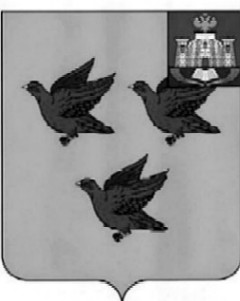 РОССИЙСКАЯ ФЕДЕРАЦИЯОРЛОВСКАЯ ОБЛАСТЬАДМИНИСТРАЦИЯ ГОРОДА ЛИВНЫПОСТАНОВЛЕНИЕ 11 июля   2022 года                                                                                № 477          г. ЛивныОб организации создания места накопления отработанных ртутьсодержащих ламп на территории города Ливны Орловской областиВ соответствии с Федеральным законом от 06 октября 2003 года   №131-ФЗ "Об общих принципах организации местного самоуправления в Российской Федерации», Федеральным законом от 24 июня 1998 года          № 89-ФЗ «Об отходах производства и потребления», постановлением Правительства Российской Федерации от 28 декабря 2020 года № 2314      «Об утверждении Правил обращения с отходами производства и потребления в части осветительных устройств, электрических ламп, ненадлежащие сбор, накопление, использование, обезвреживание, транспортирование и размещение которых может повлечь причинение вреда жизни, здоровью граждан, вреда животным, растениям и окружающей среде» администрация города Ливны постановляет: Определить место  накопления отработанных ртутьсодержащих ламп у потребителей ртутьсодержащих ламп, в том числе в случаях, когда организация таких мест накопления отработанных ртутьсодержащих ламп у потребителей ртутьсодержащих ламп, являющихся собственниками, нанимателями, пользователями помещений в многоквартирных домах, или по их поручению лицами, осуществляющими управление многоквартирными домами на основании заключенного договора управления многоквартирным домом или договора оказания услуг и (или) выполнения работ по содержанию и ремонту общего имущества в таких домах, которые организуют такие места накопления в местах, являющихся общим имуществом собственников многоквартирных домов, в соответствии с требованиями к содержанию общего имущества, предусмотренными Правилами содержания общего имущества в многоквартирном доме, утвержденными постановлением Правительства Российской Федерации от 13.08.2006 № 491 «Об утверждении Правил содержания общего имущества в многоквартирном доме и Правил изменения размера платы за содержание жилого помещения в случае оказания услуг и выполнения работ по управлению, содержанию и ремонту общего имущества в многоквартирном доме ненадлежащего качества и (или) с перерывами, превышающими установленную продолжительность», не представляется возможной в силу отсутствия в многоквартирных домах помещений для организации мест накопления по адресу: Орловская область, г.Ливны, ул.Хохлова д.10.Организовать прием ртутьсодержащих ламп для накопления по следующему графику: с 10-00 до 11-00 каждый вторник месяца. Рекомендовать руководителям предприятий, организаций всех форм собственности, индивидуальным предпринимателям, физическим лицам при обращении с отработанными ртутьсодержащими лампами организовать места накопления ртутьсодержащих ламп в зданиях/помещениях, в которых осуществляется данная деятельность. Признать утратившим силу постановление администрации города Ливны от 20 ноября 2012 года № 676 «Об организации сбора и временного хранения отработанных ртутьсодержащих ламп и приборов на территории города Ливны».Разместить настоящее постановление на официальном сайте администрации города Ливны в сети Интернет .  Контроль за исполнением настоящего постановления возложить на заместителя главы администрации города по жилищно-коммунальному хозяйству и строительству.Глава города                                                                                     С.А. ТрубицинХалилова Л.Н.8(48677)2-01-00